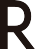 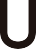 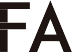 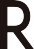 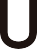 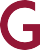 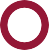 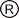 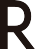 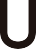 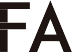 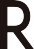 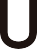 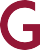 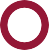 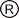 COMPANY NAME	:   	ADRESS	:   	WEB ADRESS	:   	CONTACT PERSON :    	PHONE	:   	MOB. PHONE	:   	E-MAIL	:   	YEARLY TOTAL AMOUNT OF FURNITURE TRADE (USD):   	DO YOU TRADE WITH TURKISH COMPANIES? IF YES, COULD YOU LIST THEIR NAMES :WHAT IS THE TOTAL TRADE VOLUME IN THIS SECTOR WITH TURKEY?IF , POSSIBLE PLEASE GIVE YEARLY DISTRIBUTION AMOUNT IN USD BASIS:SIGN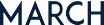 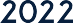 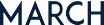 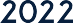 